03.06.2020- środaDZIEŃ DOBRY WIEWIÓRECZKI!Dzisiejszy temat: Z wizytą u moich rówieśników.Ćwiczenia poranne: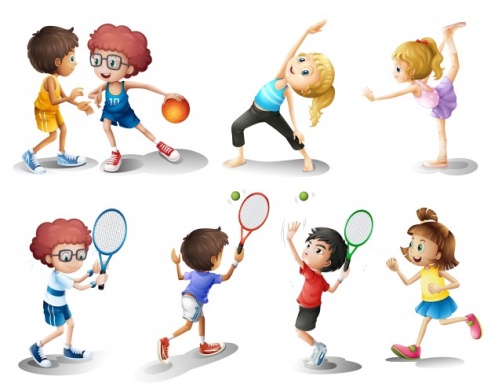 „Malowanie oburącz”- ćwiczenia motoryki dużej- dziecko w powietrzu rysuje oburącz dowolne obrazki powtarzając słowa: Gdy wspólnie pracują ręce, możesz napisać więcejĆwiczenia szybkościowe:odsyłam do linku:https://www.youtube.com/watch?v=-F6pCqIImZ8„Kto to jest”- zabawa polisensoryczna. Zawiązujemy dziecku oczy np. chustką. Dziecko ma za zadanie rozpoznać swoich członków rodziny, jedynie zmysłem dotyku. W tym celu dotyka ich włosów, twarzy oraz ubrania. Po skończonej zabawie zadajemy dziecku pytania:Skąd wiedziałeś kogo dotykałeś?Co by było gdyby wszyscy mieli takie same oczy, nosy, włosy?Czy chcielibyście żyć w świecie takich samych ludzi?Czy ludzie w innych krajach wyglądają tak samo jak w Polsce? Czym się różnią?„Pytania”- zabawa w parach.Dziecko w parach ma za zadanie porozmawiać ze sobą w taki sposób, by jak najwięcej dowiedzieć się o drugiej osobie ( mamie, tacie, siostrze lub bracie). Ustalamy czas trwania zabawy np. 5 min. W tym czasie dziecko może zapytać o ulubione potrawy, filmy, książki, sposób spędzania wolnego czasu.„Kolorowy pociąg”- wysłuchanie wiersza S. Daraszkiewicza i rozmowa na temat jego treści.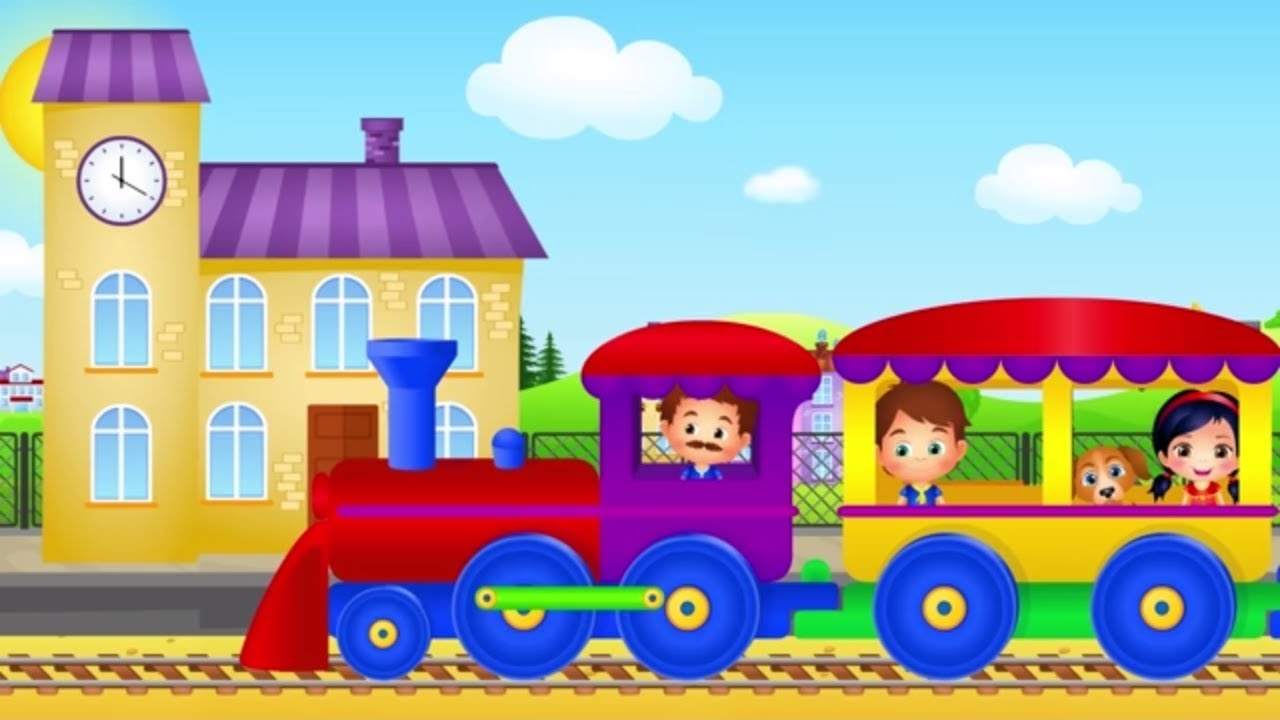 Jedzie, jedzie pociąg dookoła świata, w barwnych chorągiewkach, kolorowych kwiatach. A w pociągu olbrzymia gromada, i na każdej stacji ktoś jeszcze dosiada. Wsiadajcie pasażerki i pasażerowie, lecz niech każdy o sobie opowie. Ja jestem Murzynka, mam kręcone włosy, daję wam w podarku dwa duże kokosy, a może nie wiecie, co to znaczy kokos? To palmowy orzech, co rośnie wysoko W niskim ukłonie czoło chylę, mam dla was figi i daktyle. Przyjeżdżam do was na wielbłądzie, kto ma odwagę, niech wsiądzie.Mam dwie pałeczki zamiast łyżeczki i pałeczkami jem ryż z miseczki. Piszą pędzelkiem, sypiam na matach, a mój podarek – chińska herbata.Na zielonym stepie stado wołów pasam, łapię dzikie konie za pomocą lassa. Lasso to jest długa, bardzo długa lina, a moja ojczyzna zwie się Argentyna.Francja jest złota i zielona,Francja ma słodkie winogrona. Rodacy moi z tego słyną, że robią wino, dobre wino.Jedzie, jedzie pociąg dookoła świata,w barwnych chorągiewkach, w kolorowych kwiatach. Kolorowy pociąg wesoła muzyka, a więc proszę wsiadać, proszę drzwi zamykać.Już ruszył nasz pociąg i gwiżdże, i mknie.Jak dobrze, jak milo, że zabrał i mnie. Śpiewamy piosenkę, bębenka nam brak, a koła wirują: tak, tak, tak, tak, tak.Pytania do wiersza:Jakiej narodowości dzieci wsiadały kolejno do pociągu?Jak nazywają się kraje z których pochodziły?Czy pamiętasz w jakiej kolejności wsiadały dzieci?Kto pierwszy wsiadł do pociągu? Kto wsiadł ostatni?Kto przyjechał na wielbłądzie?Kto je ryż pałeczkami?Jak spędza dzień dziecko w Argentynie?Z czego słynie Francja?Co można powiedzieć o dziecku z Polski?- jak wygląda, co lubi robić, jeść?Czy wszystkie dzieci w Polsce są takie same?Tłumaczymy dziecku, że niezależnie od regionu, który zamieszkują,  dzieci mogą wyglądać różnie, robić różne rzeczy. Wszystkie dzieci na świecie łączy chęć zabawy, miłość do opiekunów. Wart porozmawiać z dzieckiem w jaki sposób należy mówić o osobach np. o innym kolorze skóry, by ich nie urazić.Dziecko wycina poniższy pociąg z wagonami. Do każdego wagonu wkleja flagę  zgodnie z treścią wiersza oraz dorysowuje dziecko.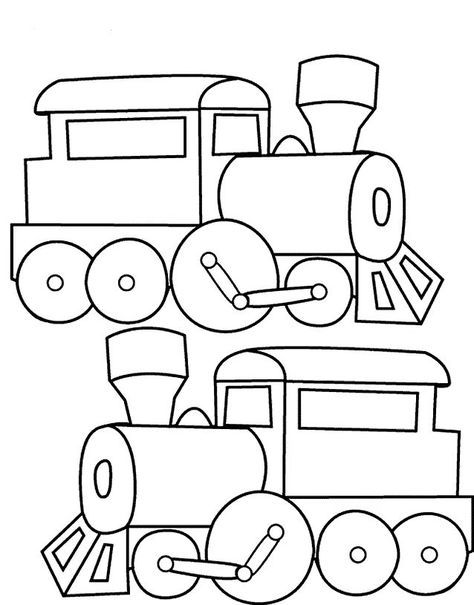 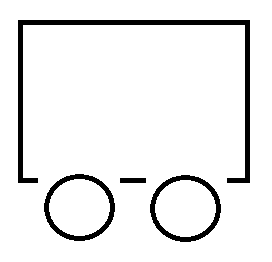 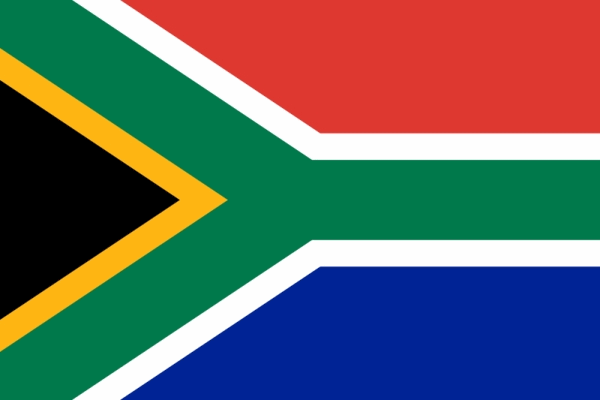 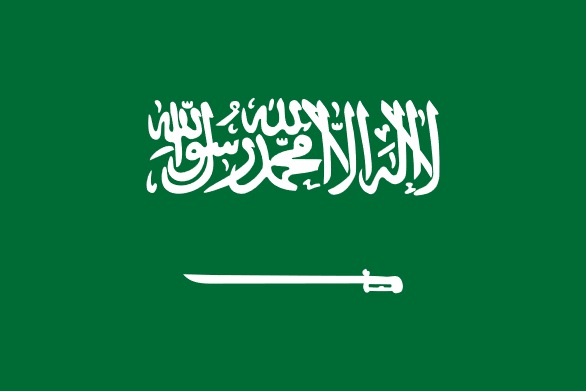 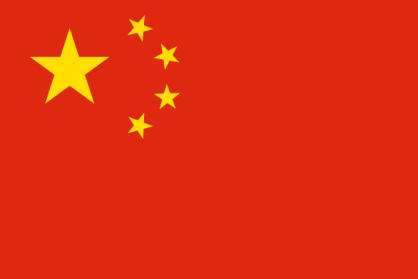            Flaga RPA                    Flaga Arabi Saudyjskiej                 Flaga Chin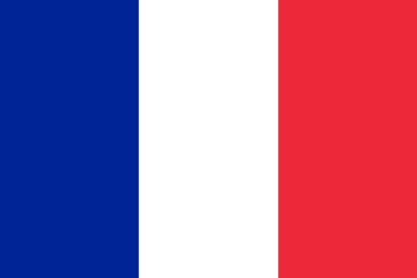 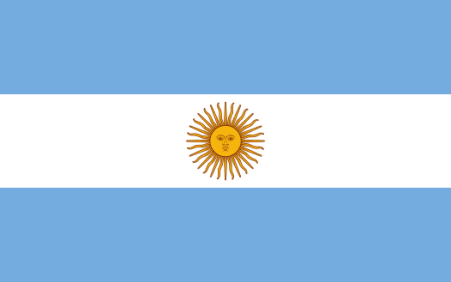          Flaga Francji                                   Flaga Argentyny„Kraje i ich mieszkańcy”- zabawa językowaDziecko otrzymuje wyrazy z nazwami krajów oraz ich mieszkańców. Dzieci dobierają napisy pasujące do siebie np.Polska- PolakAnglia- AnglikFrancja- FrancuzTurcja- TurekNapisy do druku:PolskaPolakAngliaAnglikFrancjaFrancuzTurcjaTurekNastępnie odszukują takie same napisy w Alfabecie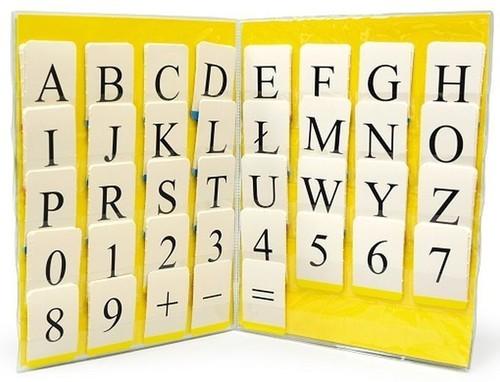 „Kolorowe dzieci”-  zachęcam do posłuchania piosenki i zabawy przy piosence.odsyłam do linku:https://www.youtube.com/watch?v=Y_kIVuTfVk4&t=53sPodczas zwrotki dziecko tańczy samodzielnie. Podczas refrenu dziecko dobiera się w parę i klaszczą w dłonie- naprzemiennie we własne,                w  jedną, we własne, w drugą, w obie, we własne ( na koniec dwa razy we własne).Proponuję Karty pracy 4 str. 31